FAKTOR DETERMINAN YANG MEMENGARUHI  KINERJA PERAWAT YANG DI MEDIASI MOTIVASI KERJA PERAWAT (STUDI PADA PELAPORAN IKP DENGAN PENDEKATAN METODE CAMPURAN DI RSIA LIMIJATI BANDUNG)Marice Eva Wisna SilabanProgram Studi Magister Manajemen Konsentrasi Manajemen Administrasi Rumah Sakit , Universitas Pasundan , BandungEmail :mariceeva@yahoo.comABSTRAKPenelitian ini  dilakukan untuk  memperoleh bukti empiris Faktor Determinan Yang Memengaruhi  Kinerja Perawat  Yang Dimediasi oleh Motivasi Perawat  Dalam Pelaporan Insiden Keselamatan Pasien di RSIA Limijati Bandung. Melalui penelitian ini dapat diketahui faktor apa saja yang paling berpengaruh terhadap kinerja perawat sehingga dapat menjadi sumbangan pemikiran dalam pengembangan program  peningkatan mutu dan keselamatan pasien di RSIA Limijati khususnya peningkatan kinerja perawat dalam pelaksanaan Sasaran Kselamatan Pasien (SKP) dan meningkatkan motivasi perawat dalam pelaporan Insiden Keselamatan Pasien (IKP)Penelitian ini dilakukan di Rumah Sakit Ibu dan Anak  Limijati Bandung  menggunakan  metode survey  dengan pendekatan kuantitatif  yang dilanjutkan dengan wawancara mendalam untuk pendekatan kualitatif. Analisis data di lakukan dengan analisis deskriftif dan analisis verifikatif  yang dilanjutkan dengan  analisis jalur (Path Analysis) , yang dilanjutkan dengan wawancara mendalam utuk faktor yang paling ekstrim.Pengumpulan data dilakukan pada bulan Maret 2017.Hasil penelitian menunjukkan faktor individu, organisasi dan  sistem pelaporan secara simultan terhadap motivasi. Jika secara partial, hanya  faktor organisasi yang berpengaruh signifikan terhadap motivasi sebesar 13,2% .Secara simultan faktor individu, faktor organisasi, sistem pelaporan dan motivasi  memiliki pengaruh 51,8% terhadap kinerja perawat.Namun secara partial faktor individu berpengaruh signifikan terhadap kinerja perawat dengan total pengaruh 11,9%, faktor organisasi berpengaruh signifikan tehadap kinerja perawat dengan total pengaruh 37,4%. Sementara sistem pelaporan dan motivasi tidak memberi pengaruh yang signifikan dengan kinerja perawat dalam  pelaksanaan  Sasaran Keselamatan Pasien.Hasil penelitian kualitatif adalah struktur organisasi yang kurang sesuai, perlu penegasan uraian tugas dan kualifikasi jabatan, pola transfer of knowledge yang belum maksimal serta daftar tilik monitoring SKP yang belum ada. Penelitian ini menghasilkan sebuah rancangan perubahan yang dapat membantu manajemen untuk meningatkan kinerja perawat dalam pelaksanaan Sasaran Keselamatan Pasien serta meningkatkan motivasi perawat dalam pelaporan Insiden Keselamatan Pasien di RSIA Limijati Bandung Kata Kunci  :  Motivasi, Kinerja, Insiden Keselamatan Pasien,Sasaran Keselamatan 		  Pasien, Organisasi, Sistem Pelaporan Pendahuluan      Latar Belakang PenelitianKesehatan merupakan hak asasi manusia yang harus diwujudkan dalam bentuk pemberian berbagai upaya kesehatan kepada seluruh masyarakat melalui pelayanan kesehatan yang berkualitas dan terjangkau. Kesehatan merupakan hal yang utama dan penting  bagi setiap manusia karena kesehatan  sangat berpengaruh pada kehidupan, baik  dari segi  sosial,  ekonomi, maupun kelangsungan kehidupan suatu bangsa dan negara. Oleh sebab itu, pemerintah beserta seluruh tatanan pelayanan kesehatan berusaha memberikan pelayanan kesehatan sesuai dengan keinginan masyarakat. Menurut  pasal 29  Undang – Undang Rumah Sakit no 44  tahun 2009 bahwa Rumah Sakit mempunyai kewajiban untuk memberikan pelayanan kesehatan yang aman dan bermutu . Pelayanan  kesehatan yang aman dan bermutu ini diberikan kepada seluruh rakyat yang membutuhkan melalui seluruh institusi kesehatan yang ada di Indonesia. Keberhasilan program Peningkatan Mutu dan Keselamatan Pasien (PMKP) dan pelaksanaan Sasaran Keselamatan Pasien (SKP) tergantung pada kemampuan dan kemauan melakukan sesuai prosedur yag telah ditetapkan, termasuk melaporkan atau membuat pelaporan kejadian (incident report) jika ada kejadian yang berhubungan dengan keselamatan pasien.Identifikasi masalah dan Rumusan MasalahDalam identifikasi masalah dan rumusan masalah , peneliti akan mengemukakan  proses penemuan masalah-masalah yang akan di teliti dan menggambarkan masalah yang tercakup dalam penelitian ini.Identifikasi MasalahBerdasarkan permasalahan diatas, penulis mengidentifikasi  masalah-masalah sebagai berikut: Angka pelaporan insiden yang jauh dari harapanKurangnya motivasi perawat dalam pelaporan insiden keselamatan pasien Kinerja perawat terkait pelaksanaan Sasaran Keselamatan Pasien tidak maksimalTingkat kepercayaan perawat terhadap atasan yang masih rendahKurangnya sosialisasi pelaporan insiden keselamatan pasienPersepsi terhadap  program Sasaran Keselamatan Pasien tidak sesuai haraapan Pengetahuan tentang program Sasaran Keselamatan Pasien belum maksimalLingkungan kerja belum kondusifBudaya organisasi yang belum kuatRumusan MasalahDari latar belakang permasalahan yang diuraikan diatas ,maka masalah pokok dalam penelitian ini adalahBagaimana gambaran faktor individu , organisasi dan sistem pelaporan terkait  pelaporan insiden keselamatan pasien  di RSIA Limijati BandungBagaimana gambaran motivasi perawat dalam pelaporan insiden keselamatan pasien di RSIA Limijati BandungBagaimana gambaran kinerja perawat terkait pelaksanaan 6 Sasaran Keselamatan Pasien (SKP) di RSIA Limijati BandungSeberapa besar pengaruh faktor individu, faktor organisasi dan faktor sistem pelaporan insiden keselamatan pasien terhadap motivasi perawat baik secara parsial  maupun secara simultan di RSIA Limijati BandungSeberapa besar pengaruh faktor individu, faktor organisasi dan faktor sistem pelaporan insiden keselamatan pasien terhadap kinerja perawat pada pelaksanaan Sasaran Keselamatan Pasien (SKP) di RSIA Limijati BandungSeberapa besar pengaruh motivasi perawat  dalam pelaporan insiden keselamatan pasien terhadap kinerja perawat dalam pelaksanaan Sasaran Keselamatan Pasien (SKP)  di RSIA Limijati BandungApa kendala  paling dominan yang dialami perawat dalam pelaporan Insiden Keselamatan Pasien di RSIA LimijatiUpaya apa yang akan dilakukan dalam  mengatasi kendala sehingga perawat  memiliki motivasi yang tinggi dalam pelaporan Insiden Keselamatan Pasien (IKP) sebagai upaya meningkatkan kinerja perawat dalam melaksanakan Sasaran Keselamatan Pasien.Tujuan PenelitianBerdasarkan latar belakang dan rumusan masalah, maka penelitian ini memiliki tujuan mengkaji dan menganalisis tentang :Gambaran faktor individu , organisasi dan sistem pelaporan terkait  pelaporan insiden keselamatan pasien di RSIA Limijati BandungGambaran motivasi perawat dalam pelaporan insiden keselamatan pasien di RSIA LimijatiGambaran kinerja perawat dalam pelaksanaan  Sasaran Keselamatan Pasien  di RSIA LimijatiBesar pengaruh faktor individu, faktor organisasi dan faktor sistem pelaporan insiden keselamatan pasien terhadap motivasi perawat baik secara parsial maupun secara simultan di RSIA Limijati BandungBesar pengaruh faktor individu, faktor organisasi dan faktor sistem pelaporan insiden keselamatan pasien terhadap kinerja perawat dalam pelaksanaan Sasaran Keselamatan Pasien (SKP) di RSIA Limijati BandungBesar pengaruh motivasi perawat  dalam pelaporan insiden keselamatan pasien terhadap kinerja perawat dalam pelaksanaan Sasaran Keselamatan Pasien (SKP)  di RSIA LimijatiKendala yang paling dominan yang  dialami perawat dalam pelaporan Insiden Keselamatan Pasien di RSIA LimijatiUpaya yang akan dilakukan dalam  mengatasi kendala yang ada sehingga perawat  memiliki motivasi yang tinggi dalam pelaporan Insiden Keselamatan Pasien (IKP) sebagai upaya meningkatkan kinerja perawat dalam melaksanakan Sasaran Keselamatan Pasien.Manfaat PenelitianPenelitian ini dilakukan dengan harapan memiliki manfaat  dan dapat memberikan sumbangan secara teoritis maupun secara praktis sebagai berikut :Manfaat TeoritisPenelitian ini diharapkan dapat memberikan sumbangan dalam aspek teoritis (keilmuan) yaitu untuk membantu  pengembangan ilmu manajemen khususnya manajemen sumber daya manusia di RSIA Limijati  melalui pendekatan serta metode - metode yang dapat digunakan untuk meningkatkan motivasi perawat dalam pelaporan insiden keselamatan pasien dan meningkatkan kinerja perawat dalam pelaksanaan asuhan keperawatan umumnya dan pelaksanaan Sasaran Keselamatan Pasien (SKP) pada khususnya.Manfaat PraktisPenelitian ini diharapkan dapat dijadikan salah satu pedoman atau acuan dalam meningkatkan motivasi para klinisi pada umumnya dan  perawat pada khususnya sebagai profesi terbanyak dari segi jumlah  dan pemberi pelayanan  paling lama (pemberi pelayanan secara berkesinambungan selama  24 jam)  dalam pelaporan insiden keselamatan pasien sebagai langkah penting dalam keberhasilan program Peningkatan Mutu dan Keselamatan Pasien (PMKP) dan meningkatkan  kinerja perawat dalam pelaksanaan Sasaran Keselamtan Pasien (SKP) sebagai indikator utama pelayanan keperawatan di RSIA Limijati. KAJIAN PUSTAKA , KERANGKA PEMIKIRAN , DAN HIPOTESIS2.1 	Kajian PustakaSesuai dengan judul penelitian yang saya lakukan yaitu “ Faktor Determinan Yang Memengaruhi Kinerja Perawat  Yang di Mediasi Motivasi Kerja Perawat (Studi Pada Pelaporan IKP dengan pendekatan meotde campuran Di RSIA Limijati Bandung) Penelitian ini membahas tentang kinerja dan motivasi perawat sebagai sumber daya manusia, maka perlu dilakukan  kajian terhadap manajemen, organisasi , manajemen sumber daya manusia serta perilaku organisasi. Kemudian dilanjutkan dengan kajian  variabel-variabel yang  dibahas dalam penelitian ini, yang didasarkan pada  konsep dan kajian-kajian hasil penelitian yang sebelumnya sebagai kajian pustaka. 2.1.1	Manajemen2.1.1.1	Pengertian ManajemenManajemen berasal dari kata manage to man. Kata manage berarti mengatur atau mengelola, sedangkan kata man artinya manusia. Jadi bila digabungkan managemen berarti mengelola atau mengatur manusia ( Karyoto, 2015: 1).2.1.2. 	KESELAMATAN PASIEN Pengertian Keselamatan Pasien ( Patient Safety )Keselamatan pasien adalah pasien bebas dari harm/cedera ( penyakit, cedera fisik, psikologis, sosial, penderitaan, cacad, kematian dll ) yang tidak seharusnya terjadi atau cedera yang potensial, terkait dengan pelayanan kesehatan (KKPRS,2007). Sasaran  Keselamatan Pasien (SKP)  diadopsi oleh  Komite Akreditasi Rumah Sakit (KARS) dari Joint Commission International Acreditation for Hospital  (JCIA ) yaitu    International Patient Safety Goals (IPSG) yang terdiri dari 6 sasaran yaitu  :Ketepatan Identifikasi PasienPeningkatan Komunikasi Yang EfektifPeningkatan Keamanan Obat Yang Patut Diwaspadai (High Alert)Kepastian Tepat Lokasi/Sisi, Tepat Prosedur, Tepat Pasien Pada Tindakan Operasi.Pengurangan Risiko Infeksi Terkait Pelayanan Kesehatan Pengurangan Risiko Pasien JatuhInsiden Keselamatan PasienBerdasarkan Permenkes no 1691/MENKES/PER/VIII/2011, tentang keselamatan pasien di rumah sakit, maka insiden keselamatan pasien dibagi menjadi 5 yaitu :Kejadian Tidak Diharapkan (KTD)/Adverse Event Kejadian Tidak Cidera (KTC)Kejadian Nyaris Cidera (KNC)/ Near MissKejadian Potensial Cidera (KPC)Kejadian Sentinel (Sentinel Event)Sistem Pelaporan Insiden Keselamatan PasienSistem Pelaporan Insiden pada program Keselamatan Pasien merupakan hal yang sangat penting karena untuk mengetahui kejadian yang terjadi dilapangan dimulai dari adanya laporan kejadian insiden. Sistem pelaporan insiden harus difasilitasi oleh manajemen rumah sakit dengan menciptakan sebuah format yang harus dipahami oleh seluruh karyawan dan memastikan tidak adanya sanksi bagi petugas yang memberi laporan.PERAWATDefinisi PerawatMenurut Undang-Undang Keperawatan no 38 tahun 2014, perawat adalah seseorang yang telah lulus pendidikan tinggi keperawatan , baik didalam maupun di luar negeri yang diakui oleh pemerintah sesuai dengan peraturan perundang-undangan . Pelayanan keperawatan adalah suatu bentuk pelayanan profesional yan merupakan bagian integral dari pelayanan kesehatan yang didasarkan pada kiat dan ilmu keperawatan yang ditujukan kepada individu, keluarga , kelompok, atau masyarakat , baik sehat maupun sakit.2.1.3.2. MOTIVASIMotivasi adalah suatu kekuatan penggerak dan suatu kesiapan khusus seseorang untuk melakukan atau melanjutkan serangkaian aktivitas yang ditujukan untuk mencapai beberapa sasaran yang telah ditetapkan . Jika kita ingin memotivasi orang, kita harus mengetahui segala sesuatu tentang motif (kebutuhan) mereka dan memenuhi segala kebutuhan mereka.          Teori Motivasi.Begitu pentingnya teori motivasi diterapkan secara tepat sehingga makin banyak ilmuan yang menekuni kegiatan pengembangan teori tersebut. Ada beberapa teori motivasi yang disampaikan sejumlah ahli manajemen, diantaranya yaitu : Teori Hirarkhi Kebutuhan (Maslows), Teori Clayton Alderfer, Teori X dan Y (Mc. Gregor), Teori Konsep Dua Faktor (Herzberg), Teori Berprestasi (David Mc Clelland), Teori Keadilan, Teori Harapan.KinerjaKinerja PerawatKinerja perawat  adalah hasil dari aktivitas perawat dalam mengimplementasikan sebaik-baiknya suatu wewenang, tugas dan tanggungjawab rangka mencapai tujuan pokok profesi  dan terwujudnya tujuan dan sasaran organisasi. Jadi dapat disimpulkan bahwa kinerja perawat memberi  pengaruh besar pada kinerja rumah sakit.Dimensi Kinerja PerawatSesuai dengan Mustofa Kamil (2010) munas PPNI 2015 dan UU keperawatan no 38 tahun 2014  evaluasi kinerja pelayanan keperawatan yang dilakukan pada  perawat vokasional dan perawat professional sesuai dengan kewenangan masing-masing terdiri dari 3 dimensi Sikap, Pengetahuan dan Penelitian TerdahuluUntuk mengetahui perbedaan dan persamaan penelitian ini dengan penelitian sebelumnya yaitu dengan membandingkan  variable-variabel penelitian yang digunakan saat ini dengan penelitian sebelumnya, sehingga dapat memberikan gambaran yang jelas yang disajikan dalam tabel 2.2: 				Tabel  2.2. Penelitain terdahuluParadigma Penelitian   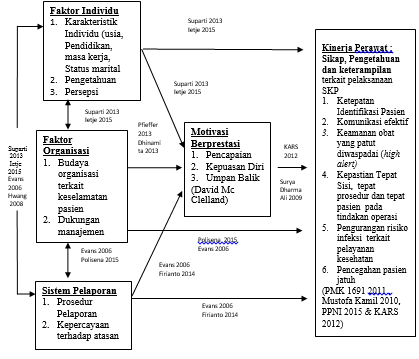 Gambar 2.5.Paradigma PenelitianHipotesis PenelitianBerdasarkan uraian kerangka pemikiran tersebut diatas , maka hipotesis dalam penelitian ini adalah sebagai berikut : Terdapat pengaruh faktor individu, faktor organisasi dan faktor sistem pelaporan insiden keselamatan pasien terhadap motivasi perawat baik secara parsial  maupun secara simultan di RSIA Limijati BandungTerdapat pengaruh faktor individu, faktor organisasi dan faktor sistem pelaporan insiden keselamatan pasien terhadap kinerja perawat pada pelaksanaan Sasaran Keselamatan Pasien (SKP) di RSIA Limijati BandungTerdapat pengaruh motivasi perawat  dalam pelaporan insiden keselamatan pasien terhadap kinerja perawat dalam pelaksanaan Sasaran Keselamatan Pasien (SKP)  di RSIA Limijati BandungProposisi Penelitian		Peningkatan kinerja perawat dalam pelaksanaan Sasaran Keselamatan Pasien berhubungan dengan motivasi perawat dalam pelaporan insiden keselamatan pasien. Motivasi pelaporan ini terkendala  oleh beberapa faktor, namun kendala yang paling dominan akan di ketahui setelah dilakukan analisi data. Maka berdasarkan pada rumusan masalah dan kerangka pemikiran, peneliti akan mengemukakan proposisi sebagai jawaban sementara atas rumusan masalah sebagai berikut :Faktor yang paling dominan yang  menjadi kendala pada motivasi perawat dalam pelaporan Insiden Keselamatan Pasien (IKP) dapat di ketahui dan diperbaiki Peloporan Insiden Keselamatan Pasien (IKP) 100%Pelaksanaan Sasaran Keselamatan Pasien(SKP) dapat terlaksana dengan baik sesuai Indikator yang telah ditetapkan oleh Rumah Sakit yaitu  100%METODOLOGI PENELITIANTipe PenelitianPenelitian ini tergolong dalam  penelitian kombinasi  (partialy mix method) yang menggabungkan metode kuantitatif dengan kulitatif, yaitu penelitian yang bertujuan menggambarkan suatu fenomena berdasarkan kenyataan yang sedang berlangsung dengan tujuan untuk mengetahui hubungan antara variabel variabel yang sedang diteliti, kemudian  dilanjutkan dengan penelitian lanjutan secara kualitatif.Unit observasi dan LokasiUnit observasi  dalam  penelitian  ini adalah perawat  yang merupakan bagian terbesar dari tenaga kesehatan yang berhubungan langsung dengan pelayanan pasien di Rumah Sakit Ibu dan Anak Limijati yang berlokasi  di jalan LLRE Martadinata no 39 Bandung telepon (022) 4207770Variabel PenelitianDefinisi Variabel dan PengukurannyaMenurut Sugiyono (2013:61) ,variabel bebas (independent variable) adalah variabel yang mempengaruhi atau yang menjadi sebab perubahannya atau timbulnya variabel terikat (dependent variable) , yang disimbolkan dengan simbol X. Variabel terikat (dependent variable) adalah variabel yang dipengaruhi atau yang menjadi akibat karena adanya variabel bebas , disimbolkan dengan Z. Variabel antara  (intervening variable) adalah  variabel yang terletak diantara variabel bebas dan variabel terikat , sehingga variabel bebas secara tidak langsung mempengaruhi berubahnya atau timbulnya variabel terikat , disimbolkan dengan Y.Operasionalisasi VariabelUntuk menjelaskan apa yang akan diteliti dalam  penelitian yang berjudul   “Faktor Determinan Yang Memengaruhi Kinerja Perawat Dalam Pelaksanaan Sasaran Keselamatan Pasien Yang Dimediasi Motivasi Perawat Pada Pelaporan Insiden Keselamatan Pasien di RSIA Limijati Bandung” ini, maka dalam penelitian ini akan  diuraikan definisi dari masing-masing variabel penelitian beserta skala pengukuran, alat ukur dan hasil ukur. Sebelum membuat operasional variabel maka peneliti akan menjelaskan lima veraibel dan dimensi masing-masing variabel yang akan di teliti yaitu:Faktor individu yang terdiri dari 3 dimensi yaitu Karakteristik individu, Pengetahuan dan Persepsi.Faktor organisasi   yang terdiri dari 2 dimensi : Budaya organisasi Dukungan manajemen Faktor sistem pelaporan terdiri dari 2 dimensi : Prosedur pelaporan , Kepercayaan terhadap atasanMotivasi Kerja terdiri dari 3 dimensi : Pencapaian, Kepuasan Diri, Umpan BalikKinerja terdiri dari 3 dimensi : Sikap, Pengetahuan , Keterampilan Populasi dan Penentuan SampelPopulasi Populasi dari penelitian ini adalah  seluruh perawat  yang bekerja di RSIA Limijati Bandung.SampelPada penelitian ini tehnik pengambilan sampel adalah dengan purposive sampling, sampel penelitian adalah perawat . Jumlah sampel perawat adalah seluruh perawat yang memenuhi kriteria  inklusi .HASIL PENELITIAN  DAN PEMBAHASANKarakteriktik  RespondenBerdasarkan hasil penelitian , karakteriktik responden pada penelitian ini berdasarkan usia adalah mayoritas 21-30 tahun  yaitu sebesar 58,9  %, dilanjutkan usia 31-40 tahun 34,7 % , 41-50  2,6% dan  >50 tahun 3,8% dengan pendidikan terakhir, didapatkan hasil sebagai berikut : tingkat pendidikan terbanyak adalah D3 sebanyak 82% dilanjutkan pendidikan S1 seb b anyak 17 % dan S2 1,3%, berdasarkan masa kerja  didapatkan hasil sebagai berikut :  masa kerja >1 - 3 tahun 50%,  >3 – 6 tahun 17% ,  > 6 – 10 tahun 5% , >10-15 tahun 19,1%,   >15-25 tahun 6,4%  dan   > 25  tahun 2,5%, berdasarkan status marital   didapatkan hasil sebagai berikut : Menikah 61,5 % , belum menikah38,5 %Pembahasan Analisis DeskriftifIndividu Untuk karakteristik individu diketahui hasilnya sebagai berikut :Kematangan usia, hampir setengah dari perawat menganggap  bahwa kematangan usia tidak memiliki dampak terhadap ketelitian perawat dan tanggungjawab dalam pelaporan insidenTingkat pendidikan, hampir semua perawat berpendapat bahwa  tingkat pendidikan seseorang berdampak pada tingkat pemahaman serta kesadaran para perawat dalam pelaporan insiden keselamatan pasien.Pengalaman kerja berdampak terhadap pemahaman  perawat dalam pelaporan insiden keselamatan pasien kesadaran, namun pengalaman kerja tidak berdampak penuh terhadap kesadaran perawat dalam  pelaporan insiden keselamatan pasien. Status marital tidak memiliki dampak terhadap tanggungjawab terhadap pelaksanaan program keselamatan pasien. Jadi status marital tidak bermapak pada tanggungjawabUntuk Pengetahuan diketahui hasilnya sebagai berikut: Sebagian besar perawat memahami program keselamatan pasien dan alur pelaporan insiden keselamatan pasienHampir semua perawat  memahami dan menyadari bahwa pelaporan insiden keselamatan pasien sesuatu yang penting bagi keberhasilan program keselamatan pasienUntuk Persepsi diketahui hasilnya sebagai berikut :  Sebagian besar perawat menganggap bahwa keberhasilan program Keselamatan pasien  bukan karena pemberian insentif Sebagian besar perawat juga beranggapan bahwa pelaksanaan pelaporan bukan karena formulir dan alur pelaporan yang susah.Hampir semua perawat  menggapgap bahwa pelaporan ini bermanfaat dalam proses pembelajaran  untuk meningkatkan Keselamatan Pasien OrganisasiUntuk Budaya Organisasi dan Dukungan Manajemen di RSIA Limijati perawat memberi tanggapan sebagai berikut :Sebagian besar perawat merasa nyaman bekerja di RSIA Limijati BandungSebagian besar perawat percaya bahwa manajemen RSIA Limijati  dapat menjamin Pelayanan yang aman dalam pelaksanaan program Keselamatan PasienSebagian besar perawat percaya bahwa program Keselamatan Pasien membawa pengaruh yang baik untuk RSIA Limijati Bandung.Sebagian besar perawat setuju bahwa mereka harus bertanggungjawab dalam pelaporan Insiden Keselamatan Pasien yang terjadi dan tidak boleh menutup-nutupiNamun sebagian besar perawat berpendapat bahwa tim PMKP belum melakukan tugas dengan maksimal karena kurang serius dalam menyelesaikan Insiden Keselamatan Pasien (IKP) yang terjadi Sistem Pelaporan Behubungan dengan sistem pelaporan perawat memberi pendapat sebagai berikut :Sebagian besar perawat RSIA Limijati  mengatakan bahwa formulir Insiden Keselamatan sudah tersedia dilapangan dan mudah dipahamiSebagian besar perawat RSIA Limijati mengatakan bahwa alur pelaporan yang ada  mudah di pahamiSebagian besar perawat mengatakan SPO  sudah tersedia di lapangan dan mempermudah perawat dalam membuat laporan jika terjadi Insiden yang berhubungan dengan Keselamatan PasienSebagian besar perawat mengatakan sosialisasi sudah dilakukanSebagian besar perawat percaya pada atasan bahwa mereka tidak akan di hukum jika terjadi Insiden Keselamatan Pasien sehingga meraka tidak takut untuk melaporkan.Motivasi Kerja (Y)Dari hasil  pembahasan tentang motivasi perawat di dapat hasil sebagai berikut :Sebagian besar perawat mengatakan pencapaian keberhasilan akreditasi RSIA Limijati  merupakan bagian dari hasil kerja merekaSebagian besar perawat puas dengan hasil kerja mereka dalam mendukung program Peningkatan Mutu dan Keselamatan Pasien di RSIA LimijatiSebagian besar perawat berharap RSIA Limijati memberi dukungan kepada mereka  dan berharap tidak di hukum jika terjadi Insiden Keselamatan Pasien (IKP)Kinerja Perawat (Z) Hal ini menunjukkan bahwa perawat sepakat bahwa sikap , pengetahuan dan keterampilan dalam pelaksanaan Sasaran Keselamatan Pasien  menjadi hal yang penting dan harus dilaksanakan.Analisis Bivariate (Verifikatif)Pengaruh individu  terhadap motivasi kerja Berdasarkan  hasil pengujian besarnya pengaruh  individu terhadap motivasi kerja , pengaruh langsung sebesar 3,0% dan pengaruh tidak langsung 1,8%  dengan total pengaruh 4,8%. Berdasarkan hasil uji t adalah  sebagai berikut : t hitung berada di daerah penerimaan H0 (-1,993 < 1,251 < 1,993)  sehingga H0 diterima dan H1 ditolak, artinya Faktor Individu (X₁) tidak berpengaruh  signifikan secara parsial terhadap Motivasi (Y).Pengaruh organisasi terhadap motivasi kerjaBerdasarkan hasil pengujian besarnya pengaruh  faktor organisasi terhadap motivasi kerja , pengaruh langsung 8,3% dan pengaruh tidak langsung 5,9% dengan total pengaruh 13,2% . Berdasarkan hasil uji t adalah sebagai berikut : t hitung berada di daerah penolakan H0 (2,579 > 1,993)   sehingga H0 ditolak dan H1 diterima, artinya Faktor Organisasi (X₂) berpengaruh signifikan secara parsial terhadap Motivasi (Y).Pengaruh  sistem pelaporan terhadap motivasi kerjaBerdasarkan hasil pengujian besarnya pengaruh sistem pelaporan dengan motivasi kerja , pengaruh langsung  aalah 2,1% dan pengaruh tidak langsung adalah 4,4% dengan total pengaruh 6,5%. Berdasrkan hasil uji t adalah sebagai berikut : t hitung berada di daerah penerimaan H0 (-1,993 < 1,054 < 1,993)  sehingga H0 diterima dan H1 ditolak, artinya Sistem Pelaporan (X3) tidak berpengaruh signifikan secara parsial terhadap Motivasi (Y).Pengaruh Individu, Organisasi dan Sistem Pelaporan Terhadap Motivasi KerjaBerdasarkan hasil uji F antara variabel Individu (X₁), Organisasi (X₂)  dan  Sistem Pelaporan (X3) terhadap motivasi kerja perawat  diperoleh  F hitung  sebesar 10,732. Nilai ini kemudian akan dibandingkan dengan nilai F pada tabel distribusi F. Untuk α=5%, db1 (derajat bebas) = k = 3, dan db2 = n-k-1 = 78-3-1 = 74 diperoleh nilai F tabel sebesar 2,728. Dikarenakan F hitung (10,732) > F tabel (2,728) maka H0 ditolak dan H1 diterima, artinya Faktor Individu (X₁), Faktor Organisasi (X₂), dan Sistem Pelaporan (X3) secara simultan berpengaruh signifikan terhadap Motivasi (Y).Pengaruh Individu Terhadap Kinerja PerawatBerdasarkan  hasil pengujian besarnya pengaruh  individu terhadap kinerja perawat ,  pengaruh langsung sebesar 5,6% dan pengaruh tidak langsung 6,3%  dengan total pengaruh 11,9%. Berdasarkan hasil uji t adalah sebagai berikut :  t hitung berada di daerah penolakan H0 (2,561 > 1,993) sehingga H0 ditolak dan H1 diterima, artinya Faktor Individu (X₁) berpengaruh  signifikan secara parsial terhadap Kinerja Perawat (Z).Pengaruh Organisasi Terhadap Kinerja PerawatBerdasarkan hasil pengujian besarnya pengaruh  faktor organisasi terhadap Kinerja Perawat   , pengaruh langsung 30,3% dan pengaruh tidak langsung 7,1% dengan total pengaruh 13,2% . Berdasarkan hasil uji t adalah sebagai berikut:  t hitung berada di daerah penolakan H0 (4,475 > 1,993) sehingga H0 ditolak dan H1 diterima, artinya Faktor Organisasi (X₂) berpengaruh signifikan secara parsial terhadap Kinerja Perawat (Z). Pengaruh  Sistem Pelaporan Terhadap Kinerja PerawatBerdasarkan hasil pengujian besarnya pengaruh sistem pelaporan dengan kinerja perawat , pengaruh langsung  adalah -1,9 % dan pengaruh tidak langsung adalah 0,1% sehingga total pengaruh  - 1,8% . Berdasarkan uji t adalah sebagai berikut : t hitung berada di daerah penerimaan H0 (-1,993 < -0,321 < 1,993) sehingga H0 diterima dan H1 ditolak, artinya Sistem Pelaporan (X3) tidak berpengaruh signifikan secara parsial terhadap Kinerja Perawat (Z). Pengaruh  Motivasi  Terhadap Kinerja PerawatBerdasarkan hasil pengujian besarnya pengaruh motivasi kerja  dengan kinerja perawat , pengaruh langsung  adalah 0,9 % dan pengaruh tidak langsung adalah 3,3% sehingga total pengaruh  4,2% . Berdasarkan uji t adalah sebagai berikut : t hitung berada di daerah penerimaan H0 (-1,993 < 0,965 < 1,993) sehingga H0 ditolak dan H1 diterima, artinya Motivasi tidak  berpengaruh signifikan secara parsial terhadap Kinerja Perawat (Z). Faktor Determinan Yang Memengaruhi Kinerja Perawat Yang Dimediasi  Motivasi Kerja		Dari hasil uji t dan uji F yang dilakukan  maka ditemukan hasil pengaruh langsung dan pengaruh tidak langsung yang terjadi antar variabel adalah sebagai berikut :  Pengaruh variabel Faktor Individu (X₁) terhadap Kinerja Perawat (Z) melalui variabel Motivasi (Y) adalah sebesar:ΡYX1 x ΡZY	= 0,137 x 0,094	 = 0,013 	= 1,3%Pengaruh Faktor Organisasi (X₂) terhadap Kinerja Perawat (Z) melalui variabel Motivasi (Y) adalah sebesar:ΡYX2 x ΡZY	= 0,363 x 0,094	 = 0,034 	= 3,4%Pengaruh Sistem Pelaporan (X3) terhadap Kinerja Perawat (Z) melalui variabel Motivasi (Y) adalah sebesar : ΡYX3 x ΡZY	= 0,144 x 0,094	 = 0,014	= 1,4%Hasil Penelitian Kualitatif		Dari hasil  pengolahan data dan hasil wawancara di temukan masalah yaitu : Bahwa peningkatan pelaporan Insiden Keselamatan Pasien (IKP) di RSIA Limijar tidak sejalan dengan peningkatan kinerja perawat dalam Pelaksanaan Sasaran Keselamatan Pasien (SKP). Hal tersebut terjadi karena :Program  Peningkatan Mutu dan Keselamatan Pasien (PMKP) termasuk sistem pelaporan insiden keselamatan pasien merupakan standar yang harus dilakukan sesuai dengan standar Komisi Akreditasi Rumah Sakit,  (menurut direktur utama RSIA Limijati)Program  Peningkatan Mutu dan Keselamatan Pasien (PMKP) termasuk sistem pelaporan Insiden Keselamatan Pasien (IKP)  dan Sasaran Keselamatan Pasien (SKP) sudah baik secara konseptual namun pelaksanaan belum maksimal karena pelaksanaan yang tidak konsisten, (menurut direktur utama dan ketua tim PMKP)Kurangnya sosialisasi dalam pelaksanaan Sasaran Keselamatan Pasien dan pelaporan Insiden Keselamatan Pasien, khususnya perawat lama karena disosialisasi secara terburu-buru pada saat akan di survey Akreditasi. Sedangkan sosialisasi untuk karyawan baru sudah berjalan dengan baik sesuai dengan kurikulum yang ada (menurut supervisor keperawatan dan perawat pelaksana)Kurangnya monitoring dan evaluasi pelaksanaan Sasaran Keselamatan Pasien dari supervisor, CI dan tim PMKP (menurut perawat pelaksana)Kurangnya koordinasi supervisor unit dengan clinical instruktur dalam memberi penjelasan dan pembinaan kepada perawat pelaksana sehingga terjadi perbedaan persepsi para perawat pelaksana dalam pelaksanaan pelayanan termasuk pelaksanaan Sasaran Keselamatan Pasien (menurut ketua tim PMKP, supervisor keperawatan dan perawat pelaksana)Insiden Keselamatan Pasien yang terjadi belum di bahas secara tuntas untuk  mencari akar masalah (menurut supervisor keperawatan dan perawat pelaksana)Belum semua permasalahan yang terjadi mendapat solusi dan tim PMKP (menurut supervisor keperawatan dan perawat pelaksana)Sistem pelaporan  yang belum berjenjang sehingga proses penelusuran masalah tidak berjalan dengan baik (menurut supervisor keperawatan  dan perawat pelaksana)Belum semua perawat pelaksana memahami program keselamatan pasien dengan baik (menurut supervisor keperawatan dan perawat pelaksana)SPO yang berhubungan dengan pelaksanaan Sasaran Keselamatan Pasien belum dilakukan dengan baik (menurut koordinator lapangan PMKP)Koordinator Lapangan PMKP belum ikut pelatihan dan tidak memiliki sertifikat yang berhubungan dengan Peningkatan Mutu dan Keselamatan Pasien sehingga kemampuan dan kompetensi sebagai koordinator lapangan PMKP belum maksimal (menurut ketua tim PMKP)Koordinator Lapangan PMKP memiliki dua jabatan yang dilaksanakan secara bersama  yaitu sebagai koordinator lapangan PMKP dan sebagai koordinator tim infus, yang mengakibatkan  tidak fokus (menurut koordinator lapangan PMKP dan  ketua tim PMKP)Clinical Instruktur (CI) ruangan  memiliki 2 atasan yaitu supervisor unit dan koordinator CI yang kurang berkoordinasi dalam penyampaian tugas dan pelaksanaan program yang berhubungan dengan pelayanan sehingga terjadi perbedaan persepsi di lapangan (menurut ketua tim PMKP dan supervisor unit keperawatan)Tim PMKP yang jarang mengadakan pertemuan untuk membahas masalah yang ada atau  evaluasi kinerja tim, hal ini berakibat pada tidak makasimalnya kinerja tim di lapangan dalam pengawasan pelaksanaan program PMKP termasuk pelaksanaan Sasaran Keselamatan Pasien dan pelaporan Insiden Keselamatan Pasien (menurut koordinator lapangan PMKP)Turn Over perawat yang cukup tinggi  mengakibatkan perawat baru selalu ada sehingga mengganggu kerjasama tim dan menambah beban kerja perawat senior untuk proses transfer of knowledge, dan dalam  proses adaptasi dan orientasi perawat baru meningkatkan risiko terjadinya kesalahan dalam pelaksanaan Sasaran Keselamatan Pasien (menurut perawat pelaksana dan supervisor perawat)    Rancangan PerubahanPerubahan struktur organisasi Penegasan  uraian tugas serta kualifikasi jabatanPola Transfer of KnowledgeMembuat  daftar tilik sebagai panduan dalam monitoring pelaksanaan Sasaran Keselamatan Pasien.SIMPULAN DAN REKOMENDASISIMPULAN  Gambaran faktor individu , organisasi dan sistem pelaporan terkait  pelaporan insiden keselamatan pasien  di RSIA Limijati Bandung termasuk dalam kategori baik. Gambaran faktor individu:  kematangan usia dan  pengalaman kerja tidak berdampak pada kepatuhan dan ketelitian seorang perawat dalam membuat laporan insiden keselamatan pasien sehingga dapat disimpulkan bahwa yang membuat laporan tidak harus seorang perawat yang sudah senior baik dari segi usia maupun pengalaman kerjanya.Gambaran organisasi : budaya organisasi dan dukungan manajemen di RSIA Limijati mendapat respon yang positif atau mendapat tempat di hati para perawat RSIA Limijati.Gambaran sistem pelaporan : formulir pelaporan insiden keselamatan pasien mudah dipahami. SPO dan formulir pelaporan Insiden Keselamatan Pasien   tersedia di lapangan, sehingga  mempermudah perawat dalam membuat laporan jika ada insiden keselamatan pasien .Gambaran motivasi perawat dalam pelaporan insiden keselamatan pasien di RSIA Limijati Bandung termasuk dalam kategori baik. Perawat merasa puas dengan hasil kerja mereka dalam mendukung program Peningkatan Mutu dan Keselamatan Pasien (PMKP) dan bangga dengan  keberhasilan akreditasi RSIA Limijati karena merupakan bagian dari hasil pencapaian kerja mereka.Gambaran kinerja perawat terkait pelaksanaan  6 Sasaran Keselamatan Pasien (SKP) di RSIA Limijati Bandung termasuk dalam kategori baik. Perawat sepakat bahwa sikap, pengetahuan dan keterampilan dalam pelaksanaan Sasaran Keselamatan Pasien merupakan hal penting dan harus dilakukan.   Pengaruh faktor individu, organisasi dan sistem pelaporan insiden keselamatan pasien terhadap motivasi baik secara parsial maupun simultan adalah sebagai berikut :Faktor individu secara parsial tidak berpengaruh signifikan terhadap motivasi perawat di RSIA Limijati Bandung dengan total pengaruh sebesar 4,8%, terdiri atas pengaruh langsung sebesar 3,0% dan pengaruh tidak langsung sebesar 1,8%.Faktor organisasi secara parsial berpengaruh signifikan terhadap motivasi perawat di RSIA Limijati Bandung dengan total pengaruh sebesar 13,2%, terdiri atas pengaruh langsung sebesar 8,3% dan pengaruh tidak langsung sebesar 5,9%.Faktor sistem pelaporan insiden keselamatan pasiensecara parsial tidak berpengaruh signifikan terhadap motivasi perawat di RSIA Limijati Bandung dengan total pengaruh sebesar 6,5%, terdiri atas pengaruh langsung sebesar 2,1% dan pengaruh tidak langsung sebesar 4,4%.Faktor individu, faktor organisasi dan faktor sistem pelaporan insiden keselamatan pasien secara simultan berpengaruh signifikan terhadap motivasi perawat di RSIA Limijati Bandung dengan besar pengaruh sebesar 30,3%, sedangkan sisanya sebesar 69,7% merupakan pengaruh dari variabel lain yang tidak diamati di dalam penelitian ini.Pengaruh faktor individu, organisasi dan sistem pelaporan insiden keselamatan pasien  terhadap kinerja perawat baik secara parsial maupun simultan adalah sebagai berikut :Faktor individu secara parsial berpengaruh signifikan terhadap kinerja perawat pada pelaksanaan Sasaran Keselamatan Pasien (SKP) di RSIA Limijati Bandung dengan total pengaruh sebesar 11,9%, terdiri atas pengaruh langsung sebesar 5,6% dan pengaruh tidak langsung sebesar 6,3%.Faktor organisasi secara parsial berpengaruh signifikan terhadap kinerja perawat pada pelaksanaan Sasaran Keselamatan Pasien (SKP) di RSIA Limijati Bandung dengan total pengaruh sebesar 37,4%, terdiri atas pengaruh langsung sebesar 30,3% dan pengaruh tidak langsung sebesar 7,1%.Faktor sistem pelaporan insiden keselamatan pasien secara parsial tidak berpengaruh signifikan terhadap kinerja perawat pada pelaksanaan Sasaran Keselamatan Pasien (SKP) di RSIA Limijati Bandungdengan total pengaruh sebesar -1,8%, terdiri atas pengaruh langsung sebesar 0,1% dan pengaruh tidak langsung sebesar -1,9%.Pengaruh motivasi perawat  dalam pelaporan insiden keselamatan pasien secara parsial tidak berpengaruh signifikan terhadap kinerja perawat pada pelaksanaan Sasaran Keselamatan Pasien (SKP) di RSIA Limijati Bandung dengan total pengaruh sebesar 4,2%, terdiri atas pengaruh langsung sebesar 0,9% dan pengaruh tidak langsung sebesar 3,3%.Kendala yang paling dominan yang dialami perawat dalam pelaporan insiden keselamatan  pasien adalah sebagai berikut: Sistem Pelaporan Insiden Keselamatan Pasien yang belum dilaksanakan secara konsisten oleh semua pihak mngakibatkan motivasi perawat   Kurangnya pengawasan dari atasan dalam pelaksanaan Sasaran Keselamtan Pasien dan Pelaporan Insiden Keselamatan Pasien  sehingga mengurangi motivasi perawat dalam melaporkan insiden keselamatan pasien.Belum semua perawat memahami dan memiliki persepsi yang sama tentang program Peningkatan Mutu dan Keselamatan Pasien termasuk pelaksanaan Sasaran Keselamatan Pasien dan Pelorapan Insiden Keselamatan Pasien.Sistem pelaporan yang belum sesuai dengan alur dan pemecahan masalah yang belum maksimal.Harus dilakukan berbagai upaya  untuk mengatasi kendala yang ada sehingga perawat memiliki motivasi yang tinggi dalam pelaporan insiden keselamatan pasien sebagai upaya meningkatkatkan kinerja perawat dalam pelaksanaan Sasaran Keselamatan Pasien adalah:Perubahan struktur organisasiPenegasan uraian tugas serta kualifikasi jabatanPola transfer of knowledge 5.2. REKOMENDASIAdapun  rekomendasi yang saya sampaikan  adalah sebagai berikut :Perubahan struktur organisasi  yaitu :Penegasan  uraian tugas serta kualifikasi jabatanPola Transfer of KnowledgeMembuat  daftar tilik sebagai panduan dalam monitoring pelaksanaan DAFTAR PUSTAKAArikunto, S. 2010. Prosedur penelitian : Suatu Pendekatan Praktik. (Edisi Revisi). 	Jakarta : Rineka CiptaBeginta , R. (2012) Pengaruh Budaya Keselamatan Pasien , Gaya Kepemimpinan 	, Tim Kerja, Terhadap Persepsi Pelaporan Kesalahan Banner , P.E., Malloch, K. ,Sheets. V (2010). Nursing Pathways for Patient Safety.    	(Mandatory Reporting). Mosby ElsevierCahyono, (2008) Membangun Budaya Keselamatan Pasien . Yogyakarta : KanisiusDepartemen Kesehatan RI , 2008 , Panduan Keselamatan Pasien Rumah Sakit, 	Patien Safety edisi 2, JakartaDPP-PPNI 2015, Standar Kompetensi Perawat Indonesia yang dipublikasi oleh Bidang Organisasi  PPNI melalui http//www.inna-ppni.or.idDewi, SC (2011) Hubungan fungsi manajemen dan karakteristik perawat     dengan  penerapan keselamatan pasien dan perawat di Irna I RSUP DR. Sardjito Yogyakarta. Depok : FIK Pascasarjana Universitas IndonesiaGalt, KA dan Paschal , KA (2011) Patient Safety for Health Professionals, Sudbury,    Massachusetts: Jones and Barlett PublishersGhozali, Imam. 2011. Aplikasi Analisis Multivariat dengan Program IBM SPSS19 . Badan Penerbit Universitas Diponegoro: Semarang.Griffin, Ricky W .2015. Management , 12th Edition .Boston :Cengage LearningJuanim.2004. Analisis Jalur Dalam Riset Pemasaran. Bandung : Universitas 	Pasundan.	Karyoto. 2015 .Dasar Dasar Manajemen Teori, Definisi dan Konsep. Yogyakarta: Andi Lumenta . A, (2008), Pedoman Paleporan Insiden Keselamatan Pasien , Patient  Safety Incident Report , Komite Keselamatan Pasien Rumah Sakit (KKPRS), edisi 2 JakartaNursalam, 2012. Manajemen Keperawatan Profesional , Jakarta Salemba MedikaNursalam, 2014. Manajemen Keperawatan, Aplikasi dalam Praktik  Keperawatan  Profesional, Jakarta Salemba MedikaPelayanan oleh  Perawat di Unit Ranap RSUD Kab Bekasi tahun 2011. Depok: FKM Pascasarjana, Universitas IndonesiaProf.Dr.A.A.Gde Muninjaya , MPH,. 2015.  Manajemen Kesehatan  (Edisi 3), 	Jakarta   : ECGRepublik Indonesia. 2009 . Undang-Undang No. 36 Tahun 2009 tentang Kesehatan. Lembaran Negara RI Tahun 2009, No. 144. Sekretariat Negara. Jakarta._______________. 2009 . Undang-Undang No. 44 Tahun 2009 tentang Rumah Sakit. Lembaran Negara RI Tahun 2009, No. 5072. Sekretariat Negara. Jakarta. Saidi, W. (2012), Perilaku Manusia Dalam Organisasi. Tim Manajemen Sumber Daya Manusia: Universitas Taruma NegaraSabarguna, Boy S. 2011. Buku Pegangan Mahasiswa Manajemen Rumah Sakit. Jakarta  : Sagung SetoSandjojo, Nidjo. 2011. Metode Analisis Jalur dan Aplikasinya. Jakarta : Pustaka Sinar HarapanSilalahi, Ulber .2011. Asas-Asas Manajemen . Bandung : Refika AditamaSiagian, SP. (2004,  Teori Motivasi dan Aplikasinya , Jakarta PT Rieneka CiptaSofiah , (2008), Perilaku Organisasional . Yogyakarta. CV Andi OffsetSugiyono.2006. Statistika Untuk Penelitian . Cetakan Ketujuh . Bandung : CV Alfabeta_______.2009. Metode Penelitian Kuantitatif Kualitatif dan R dan D. Bandung: Rosdakarya________.2010. Metode Penelitian Kuantitatif Kualitatif dan R&D. Bandung: Alfabeta.________. 2012. Memahami Penelitian Kualitatif. Bandung : Alfabeta ________. 2013. Metode Penelitian Kuantitatif Kualitatif dan R&D. Bandung: Alfabeta.Sukmadinata, Nana Syaodih. 2009. Metode Penelitian Pendidikan. Bandung: Rosdakarya.Rivai V, Sagala EJ (2009). Manajemen Sumber Daya Manusia untuk Perusahaan   Dari Teori ke Praktek (Edisi ke 2). Jakarta, Rajawali PersRiduwan & Engkos A.K.( 2008). Cara Menggunakan dan Memakai Path Analysis (Analisis Jalur).  Alfabeta: Bandung.Yulia , S, Hamid, AYS, Mustikasari. Peningkatan pemahaman perawat pelaksana dalam penerapan Keselamatan pasien melalui pelatihan keselamatan pasien , Jurnal Keperawatan Indonesia, Volume 15, no 3, November 2012 hal 185-192Zahara, Y., Sitorus R.,  Sabri, L. (2011) Faktor-faktor motivasi kerja: Supervisi, penghasilan dan hubungan interpersonal  mempengaruhi Kinerja Perawat pelaksana. Jurnal Keperawatan Indonesia Vol 14 no 2, Juli 2011; hal 73-82Nama peneliti dan judul tesisHasilPersamaanPerbedaanRomi Baginta  (2012)Pengaruh budaya keselamatan pasien , gaya kepemimpinan,tim kerja terhadap persepsi pelaporan kesalahan pelayanan oleh perwat di Rawat inap RSUD Kab BekasiDalam penelitian diketahui terdapat persamaan liniar dengan hasil  pelaporan kesalahan, budaya keselamatan pasien, kepemimpinan transaksional , kepemimpinan transformasional  dan tim Hanya variabel bebas yaitu budaya organisasi yang mempunyai kesamaan dalam motivasi pelaporan KPMerupakan penelitian yang mencari faktor individu, organisasi dan sistem pelaporan dalam motivasi pelaporan KPMustika Murniati(2014)Pengaruh kompetensi , lingkungan kerja dan budaya organisasi terhadap kinerja perawat terkait keselamata pasien di RSIA Hermina PasteurPada penelitian ini disebutkan bahwa kompetensi, lingkungan kerja, budaya kerja organisasi  berpengaruh positif  dan signifikan terhadap kinerja  perawat.Hanya variabel bebas :  budaya organisasi yang mempunyai kesamaan terkait kinerja perawat dalam  pelaporan KPMerupakan penelitian yang mencari faktor individu, organisasi dan sistem pelaporan dalam motivasi perawat pelaporan KP serta kinerja perawat dalam pelaksanaan SKPFushen (2012)Analisis pengaruh motivasi ,pelatihan dan lingkungan kerja terhadap kinerja perawat di instalasi rawat inap terhadap keselamatan pasien di RS Persahabatan Hasil penelitian ini mengatakan ada pengaruh motivasi kerja,  lingkungan  kerja dan pelatihan  dengan kinerja perawatLingkungan kerja dan kinerja merupakan variable penelitian Penelitian ini menganalisa faktor individu, organisasi dan sistem pelaporan terhadap motivasi perawat dalam pelaporan KPElizabeth Fitzgerald, Desmond Cawley and Neil J.Rowan (Jurnal  2011)   rish staff nurses perceptions of clinical incident reportingHasil penelitian ini mengatakan perawat tidak membuat laporan dengan alasan : takut disalahkan, menganggap tidak penting, beban kerja yang tinggi, tidak punya waktu dan takut terhadap gugatanLaporan insiden keselamatan pasienPenelitian ini menganalisa insiden keselamatan pasien dan kinerja dalam pelaksanaan Sasaran Keselamatan PasienKaren A. Ballard, MA, RN ( Jurnal ANA 2009) Patient Safety, A Shared ResponsilibilityHasil penelitian ini mengatakan terdapat kesalahan yang terjadi pada pasien akibat kurangnya rasa tanggungjawab yang dimiliki oleh perawat  yaitu :kejadian yang tidak diharapkan karena reaksi pemberian,  obat,kesalahan pelaporan hasil laboratoriumKesamaan dalam pelaksanaan Keselamatan Pasien (Patient Safety)Menganalisa lebih dalam motivasi dan kinerja perawat dalam pelaksanaan  keselamata pasien.Dhinamita Nivalinda  dkk (Jurnal 2013)  Pengaruh motivasi perawat dan gaya kepemimpinan kepala ruangan terhadap penerapan pelaksanaan Budaya Keselamatan Pasien pada  RS Pemerintah di SemarangKesimpulan dari penelitian ini adalah ada pengaruh motivasi perawat dengan gaya kepemimpinan kepala ruangan terhadap penerapan  budaya keselamatan pasienKesamaan dengan penelitian ini adalah sama – sama meneliti tentang motivasi perawatPada penelitia inimotivasi sebagai variabel yang memediasi dan motivasi dalam pelaksanaan pelaporan insiden keselamatan pasienSuparti dkk (Indonesian Journal of Nursing Practice) Action Research  Pelaporan Insiden Keselamatan Pasien di Instalasi Bedah Sentral RSUP Soeradji Tirtonegoro KlatenHasil penelitian ini  menyimpulkan bahwa pelatihan , peningkatan pengetahuan dan mengubah sikap dan perilaku dapat meningkatkan motivasi  perawat dalam pelaporan insiden keselamatan pasien. Kesamaan dengan penelitian ini adalah   tentang pelaporan insiden keselamatan pasien Penelitian meneliti kinerja perawat , dimana variabel motivasi  adalah sebagai faktor yang memediasi.Fitrianto (2014)Analisis faktor-faktor yang berhubungan dengan motivasi perawat melaporkan insiden keselamatan pasien di RS Awal Bros PanamDidapatkan hubungan yang bermakna   antara  motivasi dengan persepsi, budaya KP, umpan balik, proses pelaporan  dan transparansi pelaporan, Kesamaan dalam penelitian ini adalah variabel motivasi , karakteristik individu , faktor organisasi dan sistem pelaporan Penelitaian ini analisa lebih mendalam menilai kinerja perawat dalam pelaksanaan Sasaran Keselamatan Pasien  yang dimediasi motivasi kerja perawat dalam pelaporan Insiden Keselamatan Pasien